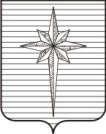 АДМИНИСТРАЦИЯ ЗАТО ЗВЁЗДНЫЙпостановление09.11.2017 										         № 1388О внесении изменений в постановление администрации ЗАТО Звёздный от 04.08.2014 № 881 «Об утверждении Положения о порядке приёма и комплектования воспитанниками дошкольных образовательных учреждений на территории городского округа ЗАТО Звёздный и признании утратившими силу постановлений администрации ЗАТО Звёздный от 01.06.2010 № 289 и от 27.10.2010 № 751»В соответствии с пунктом 9 части 1 статьи 43 Устава городского округа ЗАТО Звёздный Пермского края администрация ЗАТО Звёздный постановляет:1. Внести в постановление администрации ЗАТО Звёздный от 04.08.2014 № 881 «Об утверждении Положения о порядке приёма и комплектования воспитанниками дошкольных образовательных учреждений на территории городского округа ЗАТО Звёздный и признании утратившими силу постановлений администрации ЗАТО Звёздный от 01.06.2010 № 289 и от 27.10.2010 № 751» (далее – постановление, Положение) следующие изменения:пункт 2.3 Положения, утверждённого постановлением, изложить в следующей редакции:«2.3. Заявления регистрируются в информационной системе электронного документооборота (ИСЭД), учитываются специалистами отдела образования и воспитания администрации ЗАТО Звёздный (далее – Отдел) в Регистре детей для определения в дошкольные образовательные учреждения ЗАТО Звёздный и в Краевой автоматизированной информационной системе «Дошкольное образование».»;в пунктах 4.8, 5.1 Положения, утверждённого постановлением, слова «портале «Образование Web2.0» (Дошкольное образование)» заменить словами «в Краевую автоматизированную информационную систему «Дошкольное образование»;Приложение 1 к Положению изложить в новой редакции (Приложение);Приложение 2 к Положению исключить.2. Опубликовать (обнародовать) настоящее постановление установленным порядком в информационном бюллетене ЗАТО Звёздный «Вестник Звёздного».3. Настоящее постановление вступает в силу после дня его официального опубликования.Глава администрации ЗАТО Звёздный                                            А.М. ШвецовПриложение кпостановлению администрации ЗАТО Звёздный от 09.11.2017 № 1388«Приложение 1 к ПоложениюЗаявление о постановке на учёт для предоставления места в муниципальном дошкольном образовательном учреждении ЗАТО ЗвёздныйЗаведующему отделом образования и воспитания администрации ЗАТО вёздный Заведующему отделом образования и воспитания администрации ЗАТО вёздный Заведующему отделом образования и воспитания администрации ЗАТО вёздный Заведующему отделом образования и воспитания администрации ЗАТО вёздный Заведующему отделом образования и воспитания администрации ЗАТО вёздный Заведующему отделом образования и воспитания администрации ЗАТО вёздный Заведующему отделом образования и воспитания администрации ЗАТО вёздный Заведующему отделом образования и воспитания администрации ЗАТО вёздный Заведующему отделом образования и воспитания администрации ЗАТО вёздный Заведующему отделом образования и воспитания администрации ЗАТО вёздный (Ф.И.О.)(Ф.И.О.)(Ф.И.О.)(Ф.И.О.)(Ф.И.О.)(Ф.И.О.)(Ф.И.О.)(Ф.И.О.)(Ф.И.О.)(Ф.И.О.)дата рождения: _________________________________________дата рождения: _________________________________________дата рождения: _________________________________________дата рождения: _________________________________________дата рождения: _________________________________________дата рождения: _________________________________________дата рождения: _________________________________________дата рождения: _________________________________________дата рождения: _________________________________________дата рождения: _________________________________________паспорт: _________________________________________паспорт: _________________________________________паспорт: _________________________________________паспорт: _________________________________________паспорт: _________________________________________паспорт: _________________________________________паспорт: _________________________________________паспорт: _________________________________________паспорт: _________________________________________паспорт: _________________________________________выдан: _____________________________________________________________________________________выдан: _____________________________________________________________________________________выдан: _____________________________________________________________________________________выдан: _____________________________________________________________________________________выдан: _____________________________________________________________________________________выдан: _____________________________________________________________________________________выдан: _____________________________________________________________________________________выдан: _____________________________________________________________________________________выдан: _____________________________________________________________________________________выдан: _____________________________________________________________________________________дата выдачи: _________________________________________дата выдачи: _________________________________________дата выдачи: _________________________________________дата выдачи: _________________________________________дата выдачи: _________________________________________дата выдачи: _________________________________________дата выдачи: _________________________________________дата выдачи: _________________________________________дата выдачи: _________________________________________дата выдачи: _________________________________________гражданство: _________________________________________гражданство: _________________________________________гражданство: _________________________________________гражданство: _________________________________________гражданство: _________________________________________гражданство: _________________________________________гражданство: _________________________________________гражданство: _________________________________________гражданство: _________________________________________гражданство: _________________________________________имеется второе гражданство: _________________________________________имеется второе гражданство: _________________________________________имеется второе гражданство: _________________________________________имеется второе гражданство: _________________________________________имеется второе гражданство: _________________________________________имеется второе гражданство: _________________________________________имеется второе гражданство: _________________________________________имеется второе гражданство: _________________________________________имеется второе гражданство: _________________________________________имеется второе гражданство: _________________________________________адрес проживания: _________________________________________адрес проживания: _________________________________________адрес проживания: _________________________________________адрес проживания: _________________________________________адрес проживания: _________________________________________адрес проживания: _________________________________________адрес проживания: _________________________________________адрес проживания: _________________________________________адрес проживания: _________________________________________адрес проживания: _________________________________________тел.: _____________________________________email: ___________________________________тел.: _____________________________________email: ___________________________________тел.: _____________________________________email: ___________________________________тел.: _____________________________________email: ___________________________________тел.: _____________________________________email: ___________________________________тел.: _____________________________________email: ___________________________________тел.: _____________________________________email: ___________________________________тел.: _____________________________________email: ___________________________________тел.: _____________________________________email: ___________________________________тел.: _____________________________________email: ___________________________________ЗАЯВЛЕНИЕЗАЯВЛЕНИЕЗАЯВЛЕНИЕЗАЯВЛЕНИЕЗАЯВЛЕНИЕЗАЯВЛЕНИЕЗАЯВЛЕНИЕЗАЯВЛЕНИЕЗАЯВЛЕНИЕЗАЯВЛЕНИЕЗАЯВЛЕНИЕЗАЯВЛЕНИЕЗАЯВЛЕНИЕЗАЯВЛЕНИЕЗАЯВЛЕНИЕЗАЯВЛЕНИЕЗАЯВЛЕНИЕПрошу поставить на учёт для направления в муниципальное дошкольное образовательное учреждение ЗАТО Звёздный моего ребёнка (сына, дочь, опекаемого, приёмного ребёнка).Прошу поставить на учёт для направления в муниципальное дошкольное образовательное учреждение ЗАТО Звёздный моего ребёнка (сына, дочь, опекаемого, приёмного ребёнка).Прошу поставить на учёт для направления в муниципальное дошкольное образовательное учреждение ЗАТО Звёздный моего ребёнка (сына, дочь, опекаемого, приёмного ребёнка).Прошу поставить на учёт для направления в муниципальное дошкольное образовательное учреждение ЗАТО Звёздный моего ребёнка (сына, дочь, опекаемого, приёмного ребёнка).Прошу поставить на учёт для направления в муниципальное дошкольное образовательное учреждение ЗАТО Звёздный моего ребёнка (сына, дочь, опекаемого, приёмного ребёнка).Прошу поставить на учёт для направления в муниципальное дошкольное образовательное учреждение ЗАТО Звёздный моего ребёнка (сына, дочь, опекаемого, приёмного ребёнка).Прошу поставить на учёт для направления в муниципальное дошкольное образовательное учреждение ЗАТО Звёздный моего ребёнка (сына, дочь, опекаемого, приёмного ребёнка).Прошу поставить на учёт для направления в муниципальное дошкольное образовательное учреждение ЗАТО Звёздный моего ребёнка (сына, дочь, опекаемого, приёмного ребёнка).Прошу поставить на учёт для направления в муниципальное дошкольное образовательное учреждение ЗАТО Звёздный моего ребёнка (сына, дочь, опекаемого, приёмного ребёнка).Прошу поставить на учёт для направления в муниципальное дошкольное образовательное учреждение ЗАТО Звёздный моего ребёнка (сына, дочь, опекаемого, приёмного ребёнка).Прошу поставить на учёт для направления в муниципальное дошкольное образовательное учреждение ЗАТО Звёздный моего ребёнка (сына, дочь, опекаемого, приёмного ребёнка).Прошу поставить на учёт для направления в муниципальное дошкольное образовательное учреждение ЗАТО Звёздный моего ребёнка (сына, дочь, опекаемого, приёмного ребёнка).Прошу поставить на учёт для направления в муниципальное дошкольное образовательное учреждение ЗАТО Звёздный моего ребёнка (сына, дочь, опекаемого, приёмного ребёнка).Прошу поставить на учёт для направления в муниципальное дошкольное образовательное учреждение ЗАТО Звёздный моего ребёнка (сына, дочь, опекаемого, приёмного ребёнка).Прошу поставить на учёт для направления в муниципальное дошкольное образовательное учреждение ЗАТО Звёздный моего ребёнка (сына, дочь, опекаемого, приёмного ребёнка).Прошу поставить на учёт для направления в муниципальное дошкольное образовательное учреждение ЗАТО Звёздный моего ребёнка (сына, дочь, опекаемого, приёмного ребёнка).Прошу поставить на учёт для направления в муниципальное дошкольное образовательное учреждение ЗАТО Звёздный моего ребёнка (сына, дочь, опекаемого, приёмного ребёнка).Фамилия: _______________________Фамилия: _______________________Фамилия: _______________________Фамилия: _______________________Фамилия: _______________________Фамилия: _______________________Фамилия: _______________________Фамилия: _______________________Фамилия: _______________________Фамилия: _______________________Фамилия: _______________________Фамилия: _______________________Фамилия: _______________________Фамилия: _______________________Фамилия: _______________________Фамилия: _______________________Фамилия: _______________________Имя: ___________________________Имя: ___________________________Имя: ___________________________Имя: ___________________________Имя: ___________________________Имя: ___________________________Имя: ___________________________Имя: ___________________________Имя: ___________________________Имя: ___________________________Имя: ___________________________Имя: ___________________________Имя: ___________________________Имя: ___________________________Имя: ___________________________Имя: ___________________________Имя: ___________________________Отчество: _______________________Отчество: _______________________Отчество: _______________________Отчество: _______________________Отчество: _______________________Отчество: _______________________Отчество: _______________________Отчество: _______________________Отчество: _______________________Отчество: _______________________Отчество: _______________________Отчество: _______________________Отчество: _______________________Отчество: _______________________Отчество: _______________________Отчество: _______________________Отчество: _______________________Отчество: _______________________Отчество: _______________________Отчество: _______________________Отчество: _______________________Отчество: _______________________Отчество: _______________________Отчество: _______________________Отчество: _______________________Отчество: _______________________Отчество: _______________________Отчество: _______________________Отчество: _______________________Отчество: _______________________Отчество: _______________________Отчество: _______________________Отчество: _______________________Отчество: _______________________Дата рождения: __________________Дата рождения: __________________Дата рождения: __________________Дата рождения: __________________Дата рождения: __________________Дата рождения: __________________Дата рождения: __________________Дата рождения: __________________Дата рождения: __________________Дата рождения: __________________Дата рождения: __________________Дата рождения: __________________Дата рождения: __________________Дата рождения: __________________Дата рождения: __________________Дата рождения: __________________Дата рождения: __________________Место рождения: _________________Место рождения: _________________Место рождения: _________________Место рождения: _________________Место рождения: _________________Место рождения: _________________Место рождения: _________________Место рождения: _________________Место рождения: _________________Место рождения: _________________Место рождения: _________________Место рождения: _________________Место рождения: _________________Место рождения: _________________Место рождения: _________________Место рождения: _________________Место рождения: _________________Пол: _________________Пол: _________________Пол: _________________Пол: _________________Пол: _________________Пол: _________________Пол: _________________Пол: _________________Пол: _________________Пол: _________________Пол: _________________Пол: _________________Пол: _________________Пол: _________________Пол: _________________Пол: _________________Пол: _________________Серия: _________________Серия: _________________Серия: _________________Серия: _________________Серия: _________________Серия: _________________Серия: _________________Серия: _________________Серия: _________________Серия: _________________Серия: _________________Серия: _________________Серия: _________________Серия: _________________Серия: _________________Серия: _________________Серия: _________________Кем выдано: _________________Кем выдано: _________________Кем выдано: _________________Кем выдано: _________________Кем выдано: _________________Кем выдано: _________________Кем выдано: _________________Кем выдано: _________________Кем выдано: _________________Кем выдано: _________________Кем выдано: _________________Кем выдано: _________________Кем выдано: _________________Кем выдано: _________________Кем выдано: _________________Кем выдано: _________________Кем выдано: _________________Гражданство: _________________Гражданство: _________________Гражданство: _________________Гражданство: _________________Гражданство: _________________Гражданство: _________________Гражданство: _________________Гражданство: _________________Гражданство: _________________Гражданство: _________________Гражданство: _________________Гражданство: _________________Гражданство: _________________Гражданство: _________________Гражданство: _________________Гражданство: _________________Гражданство: _________________Имеется второе гражданство: _________________Имеется второе гражданство: _________________Имеется второе гражданство: _________________Имеется второе гражданство: _________________Имеется второе гражданство: _________________Имеется второе гражданство: _________________Имеется второе гражданство: _________________Имеется второе гражданство: _________________Имеется второе гражданство: _________________Имеется второе гражданство: _________________Имеется второе гражданство: _________________Имеется второе гражданство: _________________Имеется второе гражданство: _________________Имеется второе гражданство: _________________Имеется второе гражданство: _________________Имеется второе гражданство: _________________Имеется второе гражданство: _________________№ СНИЛС: __________________№ СНИЛС: __________________№ СНИЛС: __________________№ СНИЛС: __________________№ СНИЛС: __________________№ СНИЛС: __________________№ СНИЛС: __________________№ СНИЛС: __________________№ СНИЛС: __________________№ СНИЛС: __________________№ СНИЛС: __________________№ СНИЛС: __________________№ СНИЛС: __________________№ СНИЛС: __________________№ СНИЛС: __________________№ СНИЛС: __________________№ СНИЛС: __________________Список предпочитаемых учреждений дошкольного образования:Список предпочитаемых учреждений дошкольного образования:Список предпочитаемых учреждений дошкольного образования:Список предпочитаемых учреждений дошкольного образования:Список предпочитаемых учреждений дошкольного образования:Список предпочитаемых учреждений дошкольного образования:Список предпочитаемых учреждений дошкольного образования:Список предпочитаемых учреждений дошкольного образования:Список предпочитаемых учреждений дошкольного образования:Список предпочитаемых учреждений дошкольного образования:Список предпочитаемых учреждений дошкольного образования:Список предпочитаемых учреждений дошкольного образования:Список предпочитаемых учреждений дошкольного образования:Список предпочитаемых учреждений дошкольного образования:Список предпочитаемых учреждений дошкольного образования:Список предпочитаемых учреждений дошкольного образования:Список предпочитаемых учреждений дошкольного образования:Приоритет 1Приоритет 1Приоритет 1Приоритет 2Приоритет 2Приоритет 2Приоритет 3Приоритет 3Приоритет 3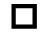 В случае отсутствия мест в группах с образовательной услугой (полного дня) предлагать группу кратковременного пребыванияВ случае отсутствия мест в группах с образовательной услугой (полного дня) предлагать группу кратковременного пребыванияВ случае отсутствия мест в группах с образовательной услугой (полного дня) предлагать группу кратковременного пребыванияВ случае отсутствия мест в группах с образовательной услугой (полного дня) предлагать группу кратковременного пребыванияВ случае отсутствия мест в группах с образовательной услугой (полного дня) предлагать группу кратковременного пребыванияВ случае отсутствия мест в группах с образовательной услугой (полного дня) предлагать группу кратковременного пребыванияВ случае отсутствия мест в группах с образовательной услугой (полного дня) предлагать группу кратковременного пребыванияВ случае отсутствия мест в группах с образовательной услугой (полного дня) предлагать группу кратковременного пребыванияВ случае отсутствия мест в группах с образовательной услугой (полного дня) предлагать группу кратковременного пребыванияВ случае отсутствия мест в группах с образовательной услугой (полного дня) предлагать группу кратковременного пребыванияВ случае отсутствия мест в группах с образовательной услугой (полного дня) предлагать группу кратковременного пребыванияВ случае отсутствия мест в группах с образовательной услугой (полного дня) предлагать группу кратковременного пребыванияВ случае отсутствия мест в группах с образовательной услугой (полного дня) предлагать группу кратковременного пребыванияВ случае отсутствия мест в группах с образовательной услугой (полного дня) предлагать группу кратковременного пребыванияВ случае отсутствия мест в группах с образовательной услугой (полного дня) предлагать группу кратковременного пребыванияВ случае отсутствия мест в группах с образовательной услугой (полного дня) предлагать группу кратковременного пребыванияВ случае отсутствия мест в группах с образовательной услугой (полного дня) предлагать группу кратковременного пребыванияВ случае отсутствия мест в группах с образовательной услугой (полного дня) предлагать группу кратковременного пребыванияВ случае отсутствия мест в группах с образовательной услугой (полного дня) предлагать группу кратковременного пребыванияВ случае отсутствия мест в группах с образовательной услугой (полного дня) предлагать группу кратковременного пребыванияВ случае отсутствия мест в группах с образовательной услугой (полного дня) предлагать группу кратковременного пребыванияВ случае отсутствия мест в группах с образовательной услугой (полного дня) предлагать группу кратковременного пребыванияВ случае отсутствия мест в группах с образовательной услугой (полного дня) предлагать группу кратковременного пребыванияВ случае отсутствия мест в группах с образовательной услугой (полного дня) предлагать группу кратковременного пребыванияВ случае отсутствия мест в группах с образовательной услугой (полного дня) предлагать группу кратковременного пребыванияВ случае отсутствия мест в группах с образовательной услугой (полного дня) предлагать группу кратковременного пребыванияВ случае отсутствия мест в группах с образовательной услугой (полного дня) предлагать группу кратковременного пребыванияВ случае отсутствия мест в группах с образовательной услугой (полного дня) предлагать группу кратковременного пребыванияВ случае отсутствия мест в группах с образовательной услугой (полного дня) предлагать группу кратковременного пребыванияВ случае отсутствия мест в группах с образовательной услугой (полного дня) предлагать группу кратковременного пребыванияВ случае отсутствия мест в группах с образовательной услугой (полного дня) предлагать группу кратковременного пребыванияВ случае отсутствия мест в группах с образовательной услугой (полного дня) предлагать группу кратковременного пребыванияИмеется льготная категория: _________________Имеется льготная категория: _________________Имеется льготная категория: _________________Имеется льготная категория: _________________Имеется льготная категория: _________________Имеется льготная категория: _________________Имеется льготная категория: _________________Имеется льготная категория: _________________Имеется льготная категория: _________________Имеется льготная категория: _________________Имеется льготная категория: _________________Имеется льготная категория: _________________Имеется льготная категория: _________________Имеется льготная категория: _________________Имеется льготная категория: _________________Имеется льготная категория: _________________Имеется льготная категория: _________________Подтверждающие льготу документы: ____________________________________Подтверждающие льготу документы: ____________________________________Подтверждающие льготу документы: ____________________________________Подтверждающие льготу документы: ____________________________________Подтверждающие льготу документы: ____________________________________Подтверждающие льготу документы: ____________________________________Подтверждающие льготу документы: ____________________________________Подтверждающие льготу документы: ____________________________________Подтверждающие льготу документы: ____________________________________Подтверждающие льготу документы: ____________________________________Подтверждающие льготу документы: ____________________________________Подтверждающие льготу документы: ____________________________________Подтверждающие льготу документы: ____________________________________Подтверждающие льготу документы: ____________________________________Подтверждающие льготу документы: ____________________________________Подтверждающие льготу документы: ____________________________________Подтверждающие льготу документы: ____________________________________Предпочитаемый способ оповещения:Предпочитаемый способ оповещения:Предпочитаемый способ оповещения:Предпочитаемый способ оповещения: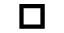 По электронной почтеПо электронной почтеПо электронной почтеПо электронной почтеПо электронной почтеПо электронной почтеПо телефонуПо телефонуПодпись: _______(___________________) Подпись: _______(___________________) Подпись: _______(___________________) Подпись: _______(___________________) Подпись: _______(___________________) Подпись: _______(___________________) Принято:Дата постановки: ___________________Номер заявления: ___________________Затребовано с: _____________________________________/____________________»Принято:Дата постановки: ___________________Номер заявления: ___________________Затребовано с: _____________________________________/____________________»Принято:Дата постановки: ___________________Номер заявления: ___________________Затребовано с: _____________________________________/____________________»Принято:Дата постановки: ___________________Номер заявления: ___________________Затребовано с: _____________________________________/____________________»Принято:Дата постановки: ___________________Номер заявления: ___________________Затребовано с: _____________________________________/____________________»Принято:Дата постановки: ___________________Номер заявления: ___________________Затребовано с: _____________________________________/____________________»Принято:Дата постановки: ___________________Номер заявления: ___________________Затребовано с: _____________________________________/____________________»Принято:Дата постановки: ___________________Номер заявления: ___________________Затребовано с: _____________________________________/____________________»Принято:Дата постановки: ___________________Номер заявления: ___________________Затребовано с: _____________________________________/____________________»Принято:Дата постановки: ___________________Номер заявления: ___________________Затребовано с: _____________________________________/____________________»Принято:Дата постановки: ___________________Номер заявления: ___________________Затребовано с: _____________________________________/____________________»Принято:Дата постановки: ___________________Номер заявления: ___________________Затребовано с: _____________________________________/____________________»Принято:Дата постановки: ___________________Номер заявления: ___________________Затребовано с: _____________________________________/____________________»Принято:Дата постановки: ___________________Номер заявления: ___________________Затребовано с: _____________________________________/____________________»Принято:Дата постановки: ___________________Номер заявления: ___________________Затребовано с: _____________________________________/____________________»Принято:Дата постановки: ___________________Номер заявления: ___________________Затребовано с: _____________________________________/____________________»Принято:Дата постановки: ___________________Номер заявления: ___________________Затребовано с: _____________________________________/____________________»Принято:Дата постановки: ___________________Номер заявления: ___________________Затребовано с: _____________________________________/____________________»Принято:Дата постановки: ___________________Номер заявления: ___________________Затребовано с: _____________________________________/____________________»Принято:Дата постановки: ___________________Номер заявления: ___________________Затребовано с: _____________________________________/____________________»